ПРОЕКТ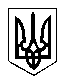 У К Р А Ї Н АРівненська областьДУБРОВИЦЬКА РАЙОННА РАДА(шосте скликання)РІШЕННЯ  2015 року 									№ Про передачу на баланс та в користуваннятрансформаторних підстанційКеруючись статтями 43, 60 Закону України «Про місцеве самоврядування в Україні», пунктом 2 статті 4 Закону України "Про передачу об’єктів права державної та комунальної власності", районна радаВИРІШИЛА:Передати на баланс та в користування ПАТ «Рівнеобленерго» трансформаторні підстанції, що знаходяться на території навчальних закладів Дубровицького району згідно додатку.Відділу освіти Дубровицької райдержадміністрації здійснити передавання майна згідно з чинним законодавством.Акти приймання - передачі подати голові районної ради для затвердження.Контроль за виконанням даного рішення покласти на постійну комісію районної ради з економічних питань, розвитку підприємництва та комунальної власності (Пінчук І.Ф.)Заступник голови ради									Г.ШахПроект підготовлений відділом освіти райдержадміністрації:Начальник відділу освіти _____________ Н.Стасюк, тел. 2-00-97				 (підпис)Оприлюднений в мережі Інтернет за адресою: http://osvitadubrovici.ucoz.ua/дата оприлюднення – 29.04.2015 рокуДодаток до рішення районної ради       	2015 року №  Списоктрансформаторних підстанцій, що знаходяться на території навчальних закладів Дубровицького району, які передаються ПАТ «Рівнеобленерго»Заступник голови ради									Г.Шах№п/пОб’єкт, що передаєтьсяБалансова вартістьгрн.Місцезнаходження1.Трансформаторна підстанція ЗТП – 450 (трансформатор масляний ТМ 160/10-0,4кВ)15027Заслуцький НВК, с.Заслуччя Дубровицького району2.Трансформаторна підстанція ЗТП – 274 (ТП 2*160кВА, два трансформатори ТМ-160/10У1) та дві кабельні лінії49830Берестівський НВК, с.Берестя Дубровицького району3.Трансформаторна підстанція ЗТП – 364 (трансформатор масляний ТМ 160/10-0,4кВ) та кабельна лінія 10кВ24450Дубровицький НВК, м.Дубровиця